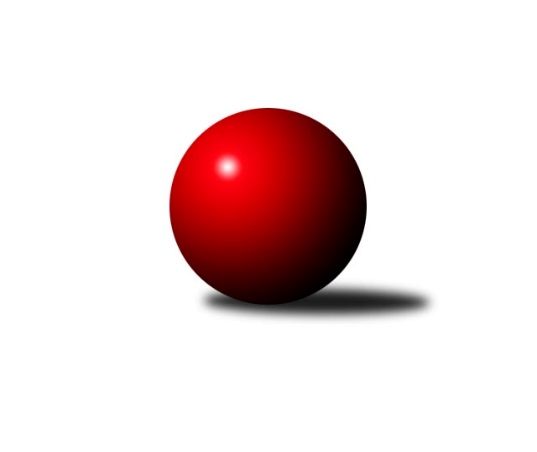 Č.10Ročník 2017/2018	28.4.2024 Krajský přebor MS 2017/2018Statistika 10. kolaTabulka družstev:		družstvo	záp	výh	rem	proh	skore	sety	průměr	body	plné	dorážka	chyby	1.	TJ Unie Hlubina˝B˝	9	6	1	2	44.5 : 27.5 	(54.0 : 54.0)	2476	13	1703	773	37.9	2.	TJ Odry ˝B˝	10	6	1	3	52.5 : 27.5 	(68.5 : 51.5)	2519	13	1751	768	36	3.	TJ VOKD Poruba ˝A˝	10	6	1	3	46.5 : 33.5 	(69.5 : 50.5)	2541	13	1758	783	38.1	4.	KK Minerva Opava ˝B˝	10	6	0	4	38.0 : 42.0 	(61.5 : 58.5)	2388	12	1661	727	40.2	5.	TJ Opava ˝C˝	10	5	1	4	37.5 : 42.5 	(52.0 : 68.0)	2412	11	1685	727	48.1	6.	TJ Spartak Bílovec ˝A˝	9	5	0	4	39.5 : 32.5 	(60.5 : 47.5)	2501	10	1727	775	35.2	7.	TJ Sokol Dobroslavice ˝A˝	10	5	0	5	41.5 : 38.5 	(66.0 : 54.0)	2443	10	1700	743	44.4	8.	TJ Sokol Bohumín˝C˝	10	5	0	5	41.0 : 39.0 	(63.0 : 57.0)	2411	10	1708	703	46.5	9.	TJ Sokol Sedlnice ˝B˝	10	5	0	5	39.5 : 40.5 	(64.0 : 56.0)	2466	10	1698	768	36.6	10.	Kuželky Horní Benešov	10	4	0	6	35.0 : 45.0 	(52.5 : 67.5)	2444	8	1701	744	46.1	11.	KK Hranice ˝A˝	10	2	0	8	30.0 : 50.0 	(49.0 : 71.0)	2405	4	1694	711	47.3	12.	TJ VOKD Poruba C	10	2	0	8	26.5 : 53.5 	(47.5 : 72.5)	2361	4	1659	702	57.6Tabulka doma:		družstvo	záp	výh	rem	proh	skore	sety	průměr	body	maximum	minimum	1.	TJ Odry ˝B˝	6	4	1	1	32.5 : 15.5 	(43.0 : 29.0)	2507	9	2571	2462	2.	KK Minerva Opava ˝B˝	4	4	0	0	23.5 : 8.5 	(31.5 : 16.5)	2561	8	2610	2511	3.	TJ Sokol Bohumín˝C˝	6	4	0	2	31.0 : 17.0 	(45.5 : 26.5)	2462	8	2506	2434	4.	Kuželky Horní Benešov	6	4	0	2	28.0 : 20.0 	(41.5 : 30.5)	2573	8	2653	2526	5.	TJ Opava ˝C˝	5	3	1	1	25.0 : 15.0 	(34.5 : 25.5)	2490	7	2557	2458	6.	TJ Unie Hlubina˝B˝	3	3	0	0	17.0 : 7.0 	(22.0 : 14.0)	2517	6	2537	2484	7.	TJ VOKD Poruba ˝A˝	4	3	0	1	21.5 : 10.5 	(33.0 : 15.0)	2510	6	2584	2439	8.	TJ Spartak Bílovec ˝A˝	4	3	0	1	21.0 : 11.0 	(33.0 : 15.0)	2645	6	2741	2549	9.	TJ Sokol Sedlnice ˝B˝	6	3	0	3	25.0 : 23.0 	(40.5 : 31.5)	2460	6	2549	2335	10.	KK Hranice ˝A˝	4	2	0	2	19.0 : 13.0 	(26.0 : 22.0)	2450	4	2516	2396	11.	TJ Sokol Dobroslavice ˝A˝	5	2	0	3	19.5 : 20.5 	(34.0 : 26.0)	2345	4	2457	2253	12.	TJ VOKD Poruba C	6	2	0	4	21.5 : 26.5 	(32.0 : 40.0)	2340	4	2418	2270Tabulka venku:		družstvo	záp	výh	rem	proh	skore	sety	průměr	body	maximum	minimum	1.	TJ Unie Hlubina˝B˝	6	3	1	2	27.5 : 20.5 	(32.0 : 40.0)	2468	7	2588	2297	2.	TJ VOKD Poruba ˝A˝	6	3	1	2	25.0 : 23.0 	(36.5 : 35.5)	2547	7	2663	2453	3.	TJ Sokol Dobroslavice ˝A˝	5	3	0	2	22.0 : 18.0 	(32.0 : 28.0)	2462	6	2554	2366	4.	TJ Odry ˝B˝	4	2	0	2	20.0 : 12.0 	(25.5 : 22.5)	2522	4	2658	2432	5.	TJ Sokol Sedlnice ˝B˝	4	2	0	2	14.5 : 17.5 	(23.5 : 24.5)	2468	4	2537	2421	6.	TJ Spartak Bílovec ˝A˝	5	2	0	3	18.5 : 21.5 	(27.5 : 32.5)	2473	4	2643	2318	7.	TJ Opava ˝C˝	5	2	0	3	12.5 : 27.5 	(17.5 : 42.5)	2396	4	2508	2272	8.	KK Minerva Opava ˝B˝	6	2	0	4	14.5 : 33.5 	(30.0 : 42.0)	2353	4	2460	2261	9.	TJ Sokol Bohumín˝C˝	4	1	0	3	10.0 : 22.0 	(17.5 : 30.5)	2398	2	2438	2355	10.	Kuželky Horní Benešov	4	0	0	4	7.0 : 25.0 	(11.0 : 37.0)	2412	0	2468	2322	11.	TJ VOKD Poruba C	4	0	0	4	5.0 : 27.0 	(15.5 : 32.5)	2380	0	2430	2261	12.	KK Hranice ˝A˝	6	0	0	6	11.0 : 37.0 	(23.0 : 49.0)	2398	0	2512	2243Tabulka podzimní části:		družstvo	záp	výh	rem	proh	skore	sety	průměr	body	doma	venku	1.	TJ Unie Hlubina˝B˝	9	6	1	2	44.5 : 27.5 	(54.0 : 54.0)	2476	13 	3 	0 	0 	3 	1 	2	2.	TJ Odry ˝B˝	10	6	1	3	52.5 : 27.5 	(68.5 : 51.5)	2519	13 	4 	1 	1 	2 	0 	2	3.	TJ VOKD Poruba ˝A˝	10	6	1	3	46.5 : 33.5 	(69.5 : 50.5)	2541	13 	3 	0 	1 	3 	1 	2	4.	KK Minerva Opava ˝B˝	10	6	0	4	38.0 : 42.0 	(61.5 : 58.5)	2388	12 	4 	0 	0 	2 	0 	4	5.	TJ Opava ˝C˝	10	5	1	4	37.5 : 42.5 	(52.0 : 68.0)	2412	11 	3 	1 	1 	2 	0 	3	6.	TJ Spartak Bílovec ˝A˝	9	5	0	4	39.5 : 32.5 	(60.5 : 47.5)	2501	10 	3 	0 	1 	2 	0 	3	7.	TJ Sokol Dobroslavice ˝A˝	10	5	0	5	41.5 : 38.5 	(66.0 : 54.0)	2443	10 	2 	0 	3 	3 	0 	2	8.	TJ Sokol Bohumín˝C˝	10	5	0	5	41.0 : 39.0 	(63.0 : 57.0)	2411	10 	4 	0 	2 	1 	0 	3	9.	TJ Sokol Sedlnice ˝B˝	10	5	0	5	39.5 : 40.5 	(64.0 : 56.0)	2466	10 	3 	0 	3 	2 	0 	2	10.	Kuželky Horní Benešov	10	4	0	6	35.0 : 45.0 	(52.5 : 67.5)	2444	8 	4 	0 	2 	0 	0 	4	11.	KK Hranice ˝A˝	10	2	0	8	30.0 : 50.0 	(49.0 : 71.0)	2405	4 	2 	0 	2 	0 	0 	6	12.	TJ VOKD Poruba C	10	2	0	8	26.5 : 53.5 	(47.5 : 72.5)	2361	4 	2 	0 	4 	0 	0 	4Tabulka jarní části:		družstvo	záp	výh	rem	proh	skore	sety	průměr	body	doma	venku	1.	TJ VOKD Poruba C	0	0	0	0	0.0 : 0.0 	(0.0 : 0.0)	0	0 	0 	0 	0 	0 	0 	0 	2.	TJ Odry ˝B˝	0	0	0	0	0.0 : 0.0 	(0.0 : 0.0)	0	0 	0 	0 	0 	0 	0 	0 	3.	TJ Unie Hlubina˝B˝	0	0	0	0	0.0 : 0.0 	(0.0 : 0.0)	0	0 	0 	0 	0 	0 	0 	0 	4.	TJ Sokol Bohumín˝C˝	0	0	0	0	0.0 : 0.0 	(0.0 : 0.0)	0	0 	0 	0 	0 	0 	0 	0 	5.	Kuželky Horní Benešov	0	0	0	0	0.0 : 0.0 	(0.0 : 0.0)	0	0 	0 	0 	0 	0 	0 	0 	6.	TJ Spartak Bílovec ˝A˝	0	0	0	0	0.0 : 0.0 	(0.0 : 0.0)	0	0 	0 	0 	0 	0 	0 	0 	7.	KK Minerva Opava ˝B˝	0	0	0	0	0.0 : 0.0 	(0.0 : 0.0)	0	0 	0 	0 	0 	0 	0 	0 	8.	TJ Opava ˝C˝	0	0	0	0	0.0 : 0.0 	(0.0 : 0.0)	0	0 	0 	0 	0 	0 	0 	0 	9.	TJ Sokol Sedlnice ˝B˝	0	0	0	0	0.0 : 0.0 	(0.0 : 0.0)	0	0 	0 	0 	0 	0 	0 	0 	10.	KK Hranice ˝A˝	0	0	0	0	0.0 : 0.0 	(0.0 : 0.0)	0	0 	0 	0 	0 	0 	0 	0 	11.	TJ Sokol Dobroslavice ˝A˝	0	0	0	0	0.0 : 0.0 	(0.0 : 0.0)	0	0 	0 	0 	0 	0 	0 	0 	12.	TJ VOKD Poruba ˝A˝	0	0	0	0	0.0 : 0.0 	(0.0 : 0.0)	0	0 	0 	0 	0 	0 	0 	0 Zisk bodů pro družstvo:		jméno hráče	družstvo	body	zápasy	v %	dílčí body	sety	v %	1.	Anna Ledvinová 	KK Hranice ˝A˝ 	10	/	10	(100%)	15	/	20	(75%)	2.	Stanislava Ovšáková 	TJ Odry ˝B˝ 	8	/	10	(80%)	12	/	20	(60%)	3.	Jan Frydrych 	TJ Odry ˝B˝ 	7.5	/	9	(83%)	12.5	/	18	(69%)	4.	Jan Stuš 	TJ Sokol Bohumín˝C˝ 	7	/	9	(78%)	12.5	/	18	(69%)	5.	Petr Chodura 	TJ Unie Hlubina˝B˝ 	7	/	9	(78%)	11	/	18	(61%)	6.	Martin Třečák 	TJ Sokol Dobroslavice ˝A˝ 	7	/	10	(70%)	13	/	20	(65%)	7.	Petr Pavelka 	KK Hranice ˝A˝ 	7	/	10	(70%)	11	/	20	(55%)	8.	Rudolf Tvrdoň 	TJ Opava ˝C˝ 	7	/	10	(70%)	9	/	20	(45%)	9.	Michal Bezruč 	TJ VOKD Poruba ˝A˝ 	6	/	8	(75%)	12	/	16	(75%)	10.	Tomáš Binar 	TJ Spartak Bílovec ˝A˝ 	6	/	8	(75%)	11.5	/	16	(72%)	11.	Pavel Marek 	TJ Unie Hlubina˝B˝ 	6	/	8	(75%)	10	/	16	(63%)	12.	Filip Sýkora 	TJ Spartak Bílovec ˝A˝ 	6	/	8	(75%)	10	/	16	(63%)	13.	Ondřej Gajdičiar 	TJ Odry ˝B˝ 	6	/	8	(75%)	9.5	/	16	(59%)	14.	Jiří Madecký 	TJ Odry ˝B˝ 	6	/	8	(75%)	9.5	/	16	(59%)	15.	Pavel Krompolc 	TJ Unie Hlubina˝B˝ 	6	/	8	(75%)	9	/	16	(56%)	16.	Ladislav Petr 	TJ Sokol Sedlnice ˝B˝ 	6	/	9	(67%)	12	/	18	(67%)	17.	Martin Weiss 	Kuželky Horní Benešov 	6	/	9	(67%)	11.5	/	18	(64%)	18.	Tomáš Král 	KK Minerva Opava ˝B˝ 	6	/	10	(60%)	14	/	20	(70%)	19.	Petr Číž 	TJ Sokol Dobroslavice ˝A˝ 	6	/	10	(60%)	13	/	20	(65%)	20.	Jan Král 	KK Minerva Opava ˝B˝ 	6	/	10	(60%)	13	/	20	(65%)	21.	Václav Kladiva 	TJ Sokol Bohumín˝C˝ 	6	/	10	(60%)	12.5	/	20	(63%)	22.	Martin Koraba 	Kuželky Horní Benešov 	6	/	10	(60%)	10	/	20	(50%)	23.	David Juřica 	TJ Sokol Sedlnice ˝B˝ 	5.5	/	8	(69%)	11	/	16	(69%)	24.	Václav Rábl 	TJ Unie Hlubina˝B˝ 	5.5	/	8	(69%)	11	/	16	(69%)	25.	Karel Kuchař 	TJ Sokol Dobroslavice ˝A˝ 	5.5	/	9	(61%)	11	/	18	(61%)	26.	Jan Strnadel 	KK Minerva Opava ˝B˝ 	5.5	/	10	(55%)	12.5	/	20	(63%)	27.	Petr Oravec 	TJ VOKD Poruba ˝A˝ 	5	/	7	(71%)	10	/	14	(71%)	28.	Renáta Janyšková 	TJ Sokol Sedlnice ˝B˝ 	5	/	8	(63%)	9	/	16	(56%)	29.	Karel Šnajdárek 	TJ Spartak Bílovec ˝A˝ 	5	/	8	(63%)	9	/	16	(56%)	30.	Jana Frydrychová 	TJ Odry ˝B˝ 	5	/	8	(63%)	8	/	16	(50%)	31.	Jan Míka 	TJ VOKD Poruba ˝A˝ 	5	/	9	(56%)	13	/	18	(72%)	32.	Jaroslav Klus 	TJ Sokol Bohumín˝C˝ 	5	/	9	(56%)	10	/	18	(56%)	33.	Rostislav Kletenský 	TJ Sokol Sedlnice ˝B˝ 	5	/	9	(56%)	9	/	18	(50%)	34.	Karel Ridl 	TJ Sokol Dobroslavice ˝A˝ 	5	/	9	(56%)	8	/	18	(44%)	35.	Marek Číž 	TJ VOKD Poruba C 	4	/	4	(100%)	5.5	/	8	(69%)	36.	Milan Zezulka 	TJ Spartak Bílovec ˝A˝ 	4	/	6	(67%)	8	/	12	(67%)	37.	Daniel Ševčík st.	TJ Odry ˝B˝ 	4	/	7	(57%)	8	/	14	(57%)	38.	Daniel Malina 	TJ Odry ˝B˝ 	4	/	7	(57%)	8	/	14	(57%)	39.	Pavel Hrabec 	TJ VOKD Poruba ˝A˝ 	4	/	7	(57%)	7.5	/	14	(54%)	40.	Martin Skopal 	TJ VOKD Poruba ˝A˝ 	4	/	8	(50%)	9	/	16	(56%)	41.	Jana Tvrdoňová 	TJ Opava ˝C˝ 	4	/	8	(50%)	9	/	16	(56%)	42.	Lukáš Trojek 	TJ VOKD Poruba C 	4	/	8	(50%)	8	/	16	(50%)	43.	Jan Kořený 	TJ Opava ˝C˝ 	4	/	8	(50%)	8	/	16	(50%)	44.	Renáta Smijová 	KK Minerva Opava ˝B˝ 	4	/	8	(50%)	8	/	16	(50%)	45.	Roman Grüner 	TJ Unie Hlubina˝B˝ 	4	/	8	(50%)	5	/	16	(31%)	46.	Klára Tobolová 	TJ Sokol Sedlnice ˝B˝ 	4	/	9	(44%)	12	/	18	(67%)	47.	Stanislav Sliwka 	TJ Sokol Bohumín˝C˝ 	4	/	9	(44%)	11	/	18	(61%)	48.	Jiří Kratoš 	TJ VOKD Poruba ˝A˝ 	4	/	9	(44%)	8	/	18	(44%)	49.	Miroslav Procházka 	Kuželky Horní Benešov 	4	/	10	(40%)	10	/	20	(50%)	50.	Zdeněk Mžik 	TJ VOKD Poruba C 	4	/	10	(40%)	9.5	/	20	(48%)	51.	Jaromír Martiník 	Kuželky Horní Benešov 	4	/	10	(40%)	8	/	20	(40%)	52.	Alfréd Hermann 	TJ Sokol Bohumín˝C˝ 	4	/	10	(40%)	7	/	20	(35%)	53.	František Opravil 	KK Hranice ˝A˝ 	4	/	10	(40%)	7	/	20	(35%)	54.	Jan Žídek 	TJ VOKD Poruba ˝A˝ 	3.5	/	10	(35%)	9	/	20	(45%)	55.	Jana Martiníková 	Kuželky Horní Benešov 	3	/	5	(60%)	3	/	10	(30%)	56.	Ivo Kovářík 	TJ Sokol Dobroslavice ˝A˝ 	3	/	6	(50%)	8	/	12	(67%)	57.	Zdeněk Hebda 	TJ VOKD Poruba C 	3	/	8	(38%)	8	/	16	(50%)	58.	Barbora Víchová 	TJ Opava ˝C˝ 	3	/	9	(33%)	5	/	18	(28%)	59.	Pavel Plaček 	TJ Sokol Bohumín˝C˝ 	3	/	10	(30%)	7	/	20	(35%)	60.	Karel Škrobánek 	TJ Opava ˝C˝ 	2.5	/	6	(42%)	7	/	12	(58%)	61.	David Binar 	TJ Spartak Bílovec ˝A˝ 	2.5	/	8	(31%)	9	/	16	(56%)	62.	Rostislav Bareš 	TJ VOKD Poruba C 	2.5	/	9	(28%)	7	/	18	(39%)	63.	Vlastimil Kotrla 	Kuželky Horní Benešov 	2	/	2	(100%)	4	/	4	(100%)	64.	Milan Binar 	TJ Spartak Bílovec ˝A˝ 	2	/	2	(100%)	2	/	4	(50%)	65.	Dana Lamichová 	TJ Opava ˝C˝ 	2	/	3	(67%)	3	/	6	(50%)	66.	Milan Pčola 	TJ VOKD Poruba C 	2	/	4	(50%)	4.5	/	8	(56%)	67.	Helena Hýžová 	TJ VOKD Poruba C 	2	/	4	(50%)	3	/	8	(38%)	68.	Antonín Fabík 	TJ Spartak Bílovec ˝A˝ 	2	/	5	(40%)	5	/	10	(50%)	69.	Libor Veselý 	TJ Sokol Dobroslavice ˝A˝ 	2	/	5	(40%)	4	/	10	(40%)	70.	Zdeněk Štefek 	TJ Sokol Dobroslavice ˝A˝ 	2	/	7	(29%)	7	/	14	(50%)	71.	Vladimír Štacha 	TJ Spartak Bílovec ˝A˝ 	2	/	7	(29%)	5	/	14	(36%)	72.	Václav Boháčik 	TJ Opava ˝C˝ 	2	/	8	(25%)	5	/	16	(31%)	73.	Jiří Terrich 	KK Hranice ˝A˝ 	2	/	8	(25%)	4	/	16	(25%)	74.	Zdeněk Štohanzl 	KK Minerva Opava ˝B˝ 	2	/	9	(22%)	7	/	18	(39%)	75.	Michaela Tobolová 	TJ Sokol Sedlnice ˝B˝ 	2	/	10	(20%)	7	/	20	(35%)	76.	Jaroslav Ledvina 	KK Hranice ˝A˝ 	2	/	10	(20%)	6	/	20	(30%)	77.	Jana Martínková 	KK Minerva Opava ˝B˝ 	1.5	/	3	(50%)	3	/	6	(50%)	78.	Slawomir Holynski 	TJ Opava ˝C˝ 	1	/	1	(100%)	2	/	2	(100%)	79.	Adéla Sobotíková 	TJ Sokol Sedlnice ˝B˝ 	1	/	1	(100%)	2	/	2	(100%)	80.	Lucie Bogdanowiczová 	TJ Sokol Bohumín˝C˝ 	1	/	1	(100%)	2	/	2	(100%)	81.	Petr Wolf 	TJ Opava ˝C˝ 	1	/	1	(100%)	1.5	/	2	(75%)	82.	Miroslava Ševčíková 	TJ Sokol Bohumín˝C˝ 	1	/	1	(100%)	1	/	2	(50%)	83.	Michaela Černá 	TJ Unie Hlubina˝B˝ 	1	/	1	(100%)	1	/	2	(50%)	84.	Jiří Číž 	TJ VOKD Poruba C 	1	/	2	(50%)	1	/	4	(25%)	85.	Mariusz Gierczak 	TJ Opava ˝C˝ 	1	/	3	(33%)	2.5	/	6	(42%)	86.	Martin Juřica 	TJ Sokol Sedlnice ˝B˝ 	1	/	3	(33%)	2	/	6	(33%)	87.	Lumír Kocián 	TJ Sokol Dobroslavice ˝A˝ 	1	/	3	(33%)	2	/	6	(33%)	88.	Petr Frank 	KK Minerva Opava ˝B˝ 	1	/	4	(25%)	3	/	8	(38%)	89.	Antonín Žídek 	Kuželky Horní Benešov 	1	/	4	(25%)	2	/	8	(25%)	90.	Radmila Pastvová 	TJ Unie Hlubina˝B˝ 	1	/	6	(17%)	5	/	12	(42%)	91.	Jaroslav Brázda 	KK Hranice ˝A˝ 	1	/	7	(14%)	4	/	14	(29%)	92.	David Schiedek 	Kuželky Horní Benešov 	1	/	9	(11%)	4	/	18	(22%)	93.	Josef Kyjovský 	TJ Unie Hlubina˝B˝ 	0	/	1	(0%)	1	/	2	(50%)	94.	Jiří Novák 	TJ Opava ˝C˝ 	0	/	1	(0%)	0	/	2	(0%)	95.	Tibor Kállai 	TJ Sokol Sedlnice ˝B˝ 	0	/	1	(0%)	0	/	2	(0%)	96.	Ladislav Štafa 	TJ Sokol Bohumín˝C˝ 	0	/	1	(0%)	0	/	2	(0%)	97.	Jaroslav Lakomý 	Kuželky Horní Benešov 	0	/	1	(0%)	0	/	2	(0%)	98.	Rostislav Klazar 	TJ Spartak Bílovec ˝A˝ 	0	/	1	(0%)	0	/	2	(0%)	99.	Marta Andrejčáková 	KK Minerva Opava ˝B˝ 	0	/	2	(0%)	1	/	4	(25%)	100.	Věra Ovšáková 	TJ Odry ˝B˝ 	0	/	3	(0%)	1	/	6	(17%)	101.	Karel Vágner 	KK Minerva Opava ˝B˝ 	0	/	3	(0%)	0	/	6	(0%)	102.	Ladislav Míka 	TJ VOKD Poruba C 	0	/	3	(0%)	0	/	6	(0%)	103.	Zdeňka Terrichová 	KK Hranice ˝A˝ 	0	/	5	(0%)	2	/	10	(20%)	104.	Josef Hájek 	TJ Unie Hlubina˝B˝ 	0	/	5	(0%)	1	/	10	(10%)	105.	Radim Bezruč 	TJ VOKD Poruba C 	0	/	5	(0%)	1	/	10	(10%)Průměry na kuželnách:		kuželna	průměr	plné	dorážka	chyby	výkon na hráče	1.	TJ Spartak Bílovec, 1-2	2578	1773	805	37.6	(429.8)	2.	 Horní Benešov, 1-4	2545	1782	762	45.6	(424.2)	3.	Minerva Opava, 1-2	2531	1743	788	31.3	(422.0)	4.	TJ Odry, 1-4	2488	1720	767	38.0	(414.7)	5.	TJ Opava, 1-4	2477	1716	761	46.4	(413.0)	6.	TJ Unie Hlubina, 1-2	2462	1732	730	42.8	(410.5)	7.	TJ Sokol Sedlnice, 1-2	2450	1687	762	39.3	(408.4)	8.	KK Hranice, 1-2	2437	1698	739	38.6	(406.3)	9.	TJ Sokol Bohumín, 1-4	2437	1699	738	45.6	(406.3)	10.	TJ VOKD Poruba, 1-4	2396	1689	707	52.4	(399.5)	11.	TJ Sokol Dobroslavice, 1-2	2336	1624	712	41.0	(389.5)Nejlepší výkony na kuželnách:TJ Spartak Bílovec, 1-2TJ Spartak Bílovec ˝A˝	2741	8. kolo	Milan Zezulka 	TJ Spartak Bílovec ˝A˝	489	6. koloTJ Spartak Bílovec ˝A˝	2717	6. kolo	Milan Zezulka 	TJ Spartak Bílovec ˝A˝	481	8. koloTJ VOKD Poruba ˝A˝	2663	2. kolo	Jan Míka 	TJ VOKD Poruba ˝A˝	478	2. koloTJ Spartak Bílovec ˝A˝	2574	2. kolo	Vladimír Štacha 	TJ Spartak Bílovec ˝A˝	473	8. koloTJ Spartak Bílovec ˝A˝	2564	3. kolo	Filip Sýkora 	TJ Spartak Bílovec ˝A˝	472	8. koloTJ Unie Hlubina˝B˝	2559	3. kolo	Martin Skopal 	TJ VOKD Poruba ˝A˝	469	2. koloTJ Spartak Bílovec ˝A˝	2549	4. kolo	Karel Šnajdárek 	TJ Spartak Bílovec ˝A˝	468	2. koloTJ Odry ˝B˝	2501	6. kolo	Karel Šnajdárek 	TJ Spartak Bílovec ˝A˝	459	6. koloKuželky Horní Benešov	2464	8. kolo	Tomáš Binar 	TJ Spartak Bílovec ˝A˝	453	6. koloKK Hranice ˝A˝	2455	4. kolo	Tomáš Binar 	TJ Spartak Bílovec ˝A˝	450	3. kolo Horní Benešov, 1-4TJ Odry ˝B˝	2658	2. kolo	Martin Weiss 	Kuželky Horní Benešov	471	7. koloKuželky Horní Benešov	2653	7. kolo	Daniel Malina 	TJ Odry ˝B˝	467	2. koloKuželky Horní Benešov	2629	9. kolo	Vlastimil Kotrla 	Kuželky Horní Benešov	467	9. koloTJ VOKD Poruba ˝A˝	2600	9. kolo	Karel Ridl 	TJ Sokol Dobroslavice ˝A˝	466	4. koloKuželky Horní Benešov	2555	2. kolo	Miroslav Procházka 	Kuželky Horní Benešov	465	9. koloTJ Sokol Dobroslavice ˝A˝	2554	4. kolo	Anna Ledvinová 	KK Hranice ˝A˝	463	10. koloKuželky Horní Benešov	2540	10. kolo	Martin Weiss 	Kuželky Horní Benešov	462	4. koloKuželky Horní Benešov	2535	5. kolo	Jaromír Martiník 	Kuželky Horní Benešov	461	7. koloKuželky Horní Benešov	2526	4. kolo	Martin Koraba 	Kuželky Horní Benešov	457	9. koloKK Hranice ˝A˝	2512	10. kolo	Martin Koraba 	Kuželky Horní Benešov	455	7. koloMinerva Opava, 1-2KK Minerva Opava ˝B˝	2610	7. kolo	Tomáš Král 	KK Minerva Opava ˝B˝	494	7. koloKK Minerva Opava ˝B˝	2562	3. kolo	Tomáš Král 	KK Minerva Opava ˝B˝	479	5. koloKK Minerva Opava ˝B˝	2561	5. kolo	Tomáš Král 	KK Minerva Opava ˝B˝	473	3. koloTJ Sokol Sedlnice ˝B˝	2537	3. kolo	Renáta Janyšková 	TJ Sokol Sedlnice ˝B˝	458	3. koloKK Minerva Opava ˝B˝	2511	1. kolo	Tomáš Král 	KK Minerva Opava ˝B˝	457	1. koloTJ Spartak Bílovec ˝A˝	2507	5. kolo	Renáta Smijová 	KK Minerva Opava ˝B˝	457	7. koloTJ Unie Hlubina˝B˝	2498	7. kolo	Jan Král 	KK Minerva Opava ˝B˝	454	1. koloKuželky Horní Benešov	2468	1. kolo	Renáta Smijová 	KK Minerva Opava ˝B˝	452	5. kolo		. kolo	Jana Martínková 	KK Minerva Opava ˝B˝	452	1. kolo		. kolo	Jan Král 	KK Minerva Opava ˝B˝	450	7. koloTJ Odry, 1-4TJ VOKD Poruba ˝A˝	2572	7. kolo	Jan Frydrych 	TJ Odry ˝B˝	463	10. koloTJ Odry ˝B˝	2571	7. kolo	Jan Frydrych 	TJ Odry ˝B˝	456	3. koloTJ Odry ˝B˝	2535	3. kolo	Stanislava Ovšáková 	TJ Odry ˝B˝	454	7. koloTJ Odry ˝B˝	2514	10. kolo	Daniel Ševčík st.	TJ Odry ˝B˝	454	7. koloTJ Opava ˝C˝	2508	5. kolo	Stanislava Ovšáková 	TJ Odry ˝B˝	454	5. koloTJ Odry ˝B˝	2494	9. kolo	Martin Skopal 	TJ VOKD Poruba ˝A˝	451	7. koloTJ Odry ˝B˝	2466	5. kolo	Daniel Malina 	TJ Odry ˝B˝	444	3. koloTJ Odry ˝B˝	2462	1. kolo	Michal Bezruč 	TJ VOKD Poruba ˝A˝	443	7. koloTJ Sokol Dobroslavice ˝A˝	2454	10. kolo	Anna Ledvinová 	KK Hranice ˝A˝	440	9. koloTJ Sokol Bohumín˝C˝	2437	3. kolo	Zdeněk Hebda 	TJ VOKD Poruba C	439	1. koloTJ Opava, 1-4TJ Spartak Bílovec ˝A˝	2643	10. kolo	Pavel Marek 	TJ Unie Hlubina˝B˝	488	2. koloTJ Unie Hlubina˝B˝	2588	2. kolo	Milan Zezulka 	TJ Spartak Bílovec ˝A˝	474	10. koloTJ Opava ˝C˝	2557	2. kolo	Petr Wolf 	TJ Opava ˝C˝	462	6. koloTJ Opava ˝C˝	2506	4. kolo	Slawomir Holynski 	TJ Opava ˝C˝	456	8. koloTJ Opava ˝C˝	2465	10. kolo	Karel Škrobánek 	TJ Opava ˝C˝	455	2. koloTJ Opava ˝C˝	2462	8. kolo	Tomáš Binar 	TJ Spartak Bílovec ˝A˝	446	10. koloTJ Opava ˝C˝	2458	6. kolo	Filip Sýkora 	TJ Spartak Bílovec ˝A˝	445	10. koloTJ VOKD Poruba C	2399	6. kolo	Rudolf Tvrdoň 	TJ Opava ˝C˝	445	2. koloTJ Sokol Bohumín˝C˝	2363	8. kolo	Petr Chodura 	TJ Unie Hlubina˝B˝	445	2. koloKK Minerva Opava ˝B˝	2336	4. kolo	Václav Boháčik 	TJ Opava ˝C˝	443	4. koloTJ Unie Hlubina, 1-2TJ Unie Hlubina˝B˝	2537	8. kolo	Václav Rábl 	TJ Unie Hlubina˝B˝	454	8. koloTJ Unie Hlubina˝B˝	2529	1. kolo	Pavel Marek 	TJ Unie Hlubina˝B˝	448	1. koloTJ Unie Hlubina˝B˝	2484	6. kolo	Pavel Marek 	TJ Unie Hlubina˝B˝	442	6. koloTJ Sokol Sedlnice ˝B˝	2461	1. kolo	Stanislava Ovšáková 	TJ Odry ˝B˝	441	8. koloTJ Odry ˝B˝	2432	8. kolo	Renáta Janyšková 	TJ Sokol Sedlnice ˝B˝	441	1. koloKK Hranice ˝A˝	2334	6. kolo	Petr Chodura 	TJ Unie Hlubina˝B˝	440	1. kolo		. kolo	Anna Ledvinová 	KK Hranice ˝A˝	438	6. kolo		. kolo	Pavel Krompolc 	TJ Unie Hlubina˝B˝	434	8. kolo		. kolo	Radmila Pastvová 	TJ Unie Hlubina˝B˝	433	6. kolo		. kolo	Petr Chodura 	TJ Unie Hlubina˝B˝	425	8. koloTJ Sokol Sedlnice, 1-2TJ Sokol Sedlnice ˝B˝	2549	6. kolo	Rostislav Kletenský 	TJ Sokol Sedlnice ˝B˝	473	9. koloTJ Sokol Sedlnice ˝B˝	2543	9. kolo	Michal Bezruč 	TJ VOKD Poruba ˝A˝	457	10. koloTJ VOKD Poruba ˝A˝	2511	10. kolo	Jan Kořený 	TJ Opava ˝C˝	450	9. koloTJ Odry ˝B˝	2495	4. kolo	David Juřica 	TJ Sokol Sedlnice ˝B˝	449	6. koloTJ Sokol Dobroslavice ˝A˝	2463	8. kolo	Pavel Hrabec 	TJ VOKD Poruba ˝A˝	444	10. koloTJ Sokol Sedlnice ˝B˝	2457	8. kolo	Ladislav Petr 	TJ Sokol Sedlnice ˝B˝	443	2. koloTJ Sokol Sedlnice ˝B˝	2438	10. kolo	Jana Martiníková 	Kuželky Horní Benešov	441	6. koloTJ Sokol Sedlnice ˝B˝	2435	2. kolo	Rostislav Kletenský 	TJ Sokol Sedlnice ˝B˝	440	6. koloKK Hranice ˝A˝	2427	2. kolo	Ladislav Petr 	TJ Sokol Sedlnice ˝B˝	439	9. koloKuželky Horní Benešov	2395	6. kolo	Petr Oravec 	TJ VOKD Poruba ˝A˝	438	10. koloKK Hranice, 1-2KK Hranice ˝A˝	2516	5. kolo	Anna Ledvinová 	KK Hranice ˝A˝	463	8. koloKK Hranice ˝A˝	2479	8. kolo	Anna Ledvinová 	KK Hranice ˝A˝	445	5. koloTJ VOKD Poruba ˝A˝	2453	5. kolo	Petr Pavelka 	KK Hranice ˝A˝	442	5. koloTJ Sokol Bohumín˝C˝	2438	1. kolo	Jan Strnadel 	KK Minerva Opava ˝B˝	441	8. koloTJ Opava ˝C˝	2420	3. kolo	Anna Ledvinová 	KK Hranice ˝A˝	440	3. koloKK Hranice ˝A˝	2408	1. kolo	Jaroslav Klus 	TJ Sokol Bohumín˝C˝	438	1. koloKK Hranice ˝A˝	2396	3. kolo	František Opravil 	KK Hranice ˝A˝	436	3. koloKK Minerva Opava ˝B˝	2391	8. kolo	Karel Škrobánek 	TJ Opava ˝C˝	434	3. kolo		. kolo	Petr Pavelka 	KK Hranice ˝A˝	434	1. kolo		. kolo	Anna Ledvinová 	KK Hranice ˝A˝	432	1. koloTJ Sokol Bohumín, 1-4TJ Sokol Bohumín˝C˝	2506	9. kolo	Stanislav Sliwka 	TJ Sokol Bohumín˝C˝	458	9. koloTJ Sokol Bohumín˝C˝	2482	6. kolo	Petr Číž 	TJ Sokol Dobroslavice ˝A˝	454	6. koloTJ Sokol Bohumín˝C˝	2477	10. kolo	Tomáš Binar 	TJ Spartak Bílovec ˝A˝	446	9. koloTJ Spartak Bílovec ˝A˝	2471	9. kolo	Stanislav Sliwka 	TJ Sokol Bohumín˝C˝	445	2. koloTJ Unie Hlubina˝B˝	2469	10. kolo	Jaroslav Klus 	TJ Sokol Bohumín˝C˝	444	9. koloKK Minerva Opava ˝B˝	2460	2. kolo	Milan Zezulka 	TJ Spartak Bílovec ˝A˝	440	9. koloTJ Sokol Sedlnice ˝B˝	2451	7. kolo	Jaroslav Klus 	TJ Sokol Bohumín˝C˝	439	7. koloTJ Sokol Bohumín˝C˝	2439	7. kolo	Pavel Marek 	TJ Unie Hlubina˝B˝	439	10. koloTJ Sokol Bohumín˝C˝	2435	2. kolo	Jaroslav Klus 	TJ Sokol Bohumín˝C˝	432	6. koloTJ Sokol Bohumín˝C˝	2434	4. kolo	Rostislav Kletenský 	TJ Sokol Sedlnice ˝B˝	431	7. koloTJ VOKD Poruba, 1-4TJ VOKD Poruba ˝A˝	2584	1. kolo	Jan Žídek 	TJ VOKD Poruba ˝A˝	462	8. koloTJ VOKD Poruba ˝A˝	2531	6. kolo	Martin Skopal 	TJ VOKD Poruba ˝A˝	458	6. koloTJ Unie Hlubina˝B˝	2508	4. kolo	Jan Míka 	TJ VOKD Poruba ˝A˝	458	1. koloTJ VOKD Poruba ˝A˝	2484	8. kolo	Pavel Hrabec 	TJ VOKD Poruba ˝A˝	456	1. koloTJ Sokol Dobroslavice ˝A˝	2475	2. kolo	Václav Rábl 	TJ Unie Hlubina˝B˝	448	4. koloTJ Unie Hlubina˝B˝	2464	9. kolo	Petr Chodura 	TJ Unie Hlubina˝B˝	446	9. koloTJ VOKD Poruba ˝A˝	2439	4. kolo	Zdeněk Mžik 	TJ VOKD Poruba C	446	8. koloTJ VOKD Poruba C	2429	8. kolo	Marek Číž 	TJ VOKD Poruba C	443	9. koloTJ Spartak Bílovec ˝A˝	2424	7. kolo	Pavel Marek 	TJ Unie Hlubina˝B˝	442	9. koloTJ Sokol Sedlnice ˝B˝	2421	5. kolo	Marek Číž 	TJ VOKD Poruba C	439	8. koloTJ Sokol Dobroslavice, 1-2TJ VOKD Poruba ˝A˝	2481	3. kolo	Karel Kuchař 	TJ Sokol Dobroslavice ˝A˝	435	1. koloTJ Sokol Dobroslavice ˝A˝	2457	3. kolo	Petr Oravec 	TJ VOKD Poruba ˝A˝	434	3. koloTJ Sokol Dobroslavice ˝A˝	2395	1. kolo	Lumír Kocián 	TJ Sokol Dobroslavice ˝A˝	432	3. koloTJ Sokol Dobroslavice ˝A˝	2352	7. kolo	Pavel Marek 	TJ Unie Hlubina˝B˝	427	5. koloTJ Spartak Bílovec ˝A˝	2318	1. kolo	Martin Třečák 	TJ Sokol Dobroslavice ˝A˝	419	3. koloKK Minerva Opava ˝B˝	2306	9. kolo	Jan Míka 	TJ VOKD Poruba ˝A˝	419	3. koloTJ Unie Hlubina˝B˝	2297	5. kolo	Jiří Kratoš 	TJ VOKD Poruba ˝A˝	418	3. koloTJ Sokol Dobroslavice ˝A˝	2266	5. kolo	Anna Ledvinová 	KK Hranice ˝A˝	416	7. koloTJ Sokol Dobroslavice ˝A˝	2253	9. kolo	Petr Chodura 	TJ Unie Hlubina˝B˝	416	5. koloKK Hranice ˝A˝	2243	7. kolo	Tomáš Král 	KK Minerva Opava ˝B˝	412	9. koloČetnost výsledků:	8.0 : 0.0	1x	7.0 : 1.0	13x	6.5 : 1.5	2x	6.0 : 2.0	17x	5.0 : 3.0	5x	4.0 : 4.0	2x	3.5 : 4.5	1x	3.0 : 5.0	10x	2.5 : 5.5	1x	2.0 : 6.0	2x	1.5 : 6.5	1x	1.0 : 7.0	2x	0.0 : 8.0	3x